Publicado en  el 28/12/2016 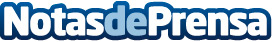 Fallece Vera Rubin, la descubridora de la materia oscura, sin obtener el Premio NobelCon la muerte de Rubin, muere otro gran científico de nuestra epocaDatos de contacto:Nota de prensa publicada en: https://www.notasdeprensa.es/fallece-vera-rubin-la-descubridora-de-la_1 Categorias: Moda Sociedad Premios Otras ciencias http://www.notasdeprensa.es